NARAVOSLOVNI DAN21.4.2020NALOGA                                                                               PLASTENKASem  plastenka, vrgli  so  me  v  koš  za  enbalažo  v  njem  je še  veliko  drugih  odpadkov . Izvedela  sem,  da  plstično  in  kovinsko  embalažo  odpeljejo v  Zbirni  center  Vrhnika. Nato  nas  soltirajo, balirajo  odpeljejo  v predelovalne  centre. Prišel je čas, da me  odpeljejo v Zbirni  center, me soltirajo, balirajo   in  predelao. Res  nevem kaj  bom   postala?Verjetno me bodo sežgali.NALOGAPopoldne  smo z družino šli na sprehod. Vzela sem beležko in fotoaparat. Med potjo sem opazila veliko smeti,  plastenke, plastične vrečke, onesnaženo vodo.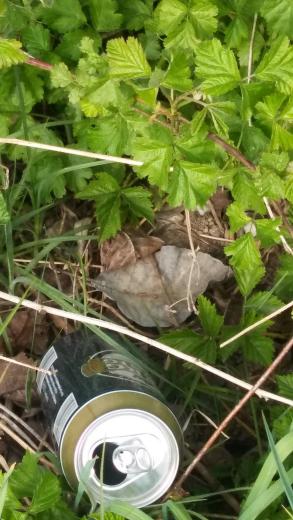 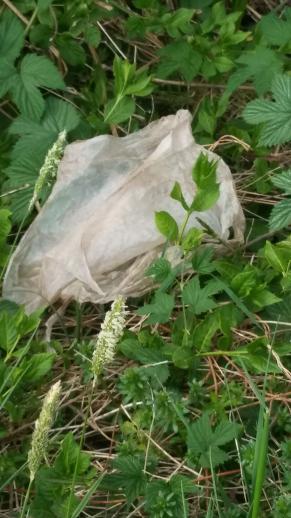 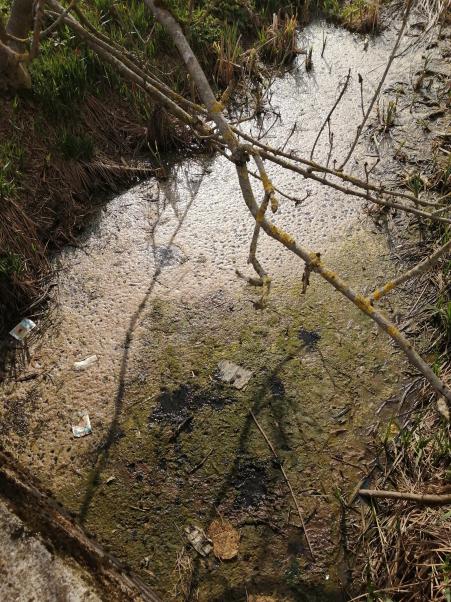 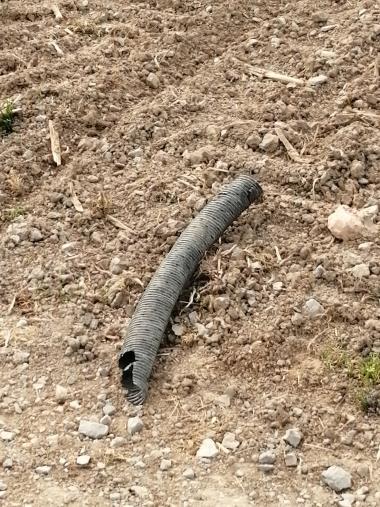 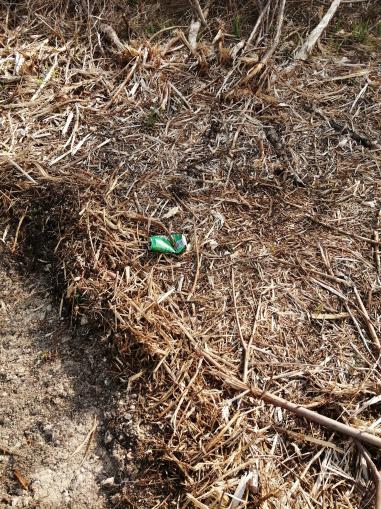 Največ je plastike in pločevink. Spadajo v koš za embalažo.Med sprehajanjem sem slišala  siničko, srake, fazana, liščka in vrane.Videla pa sem: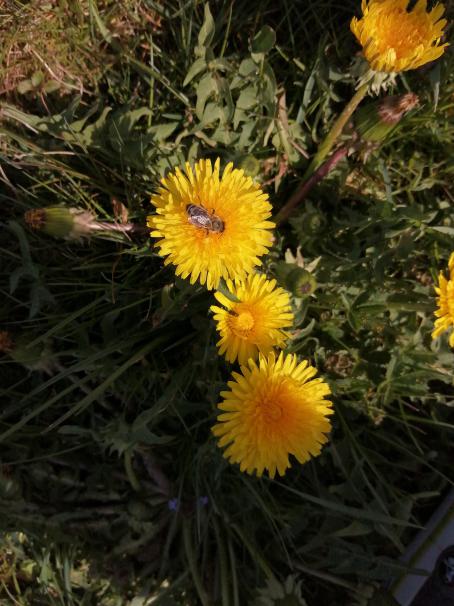 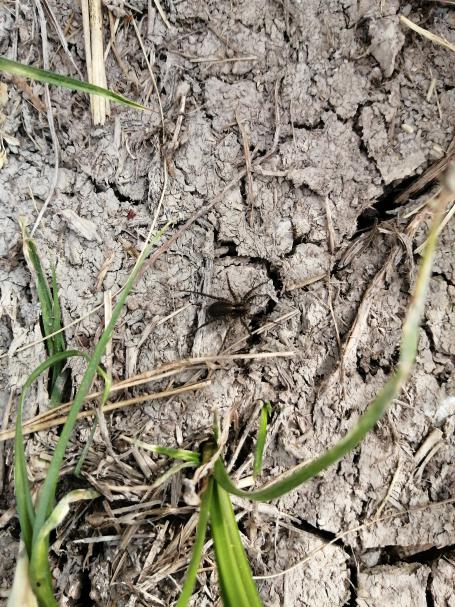 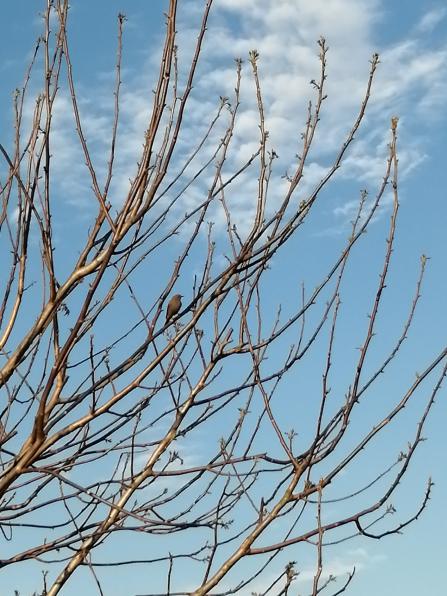 čebelo                                                       pajka                                                    hišna šmarnica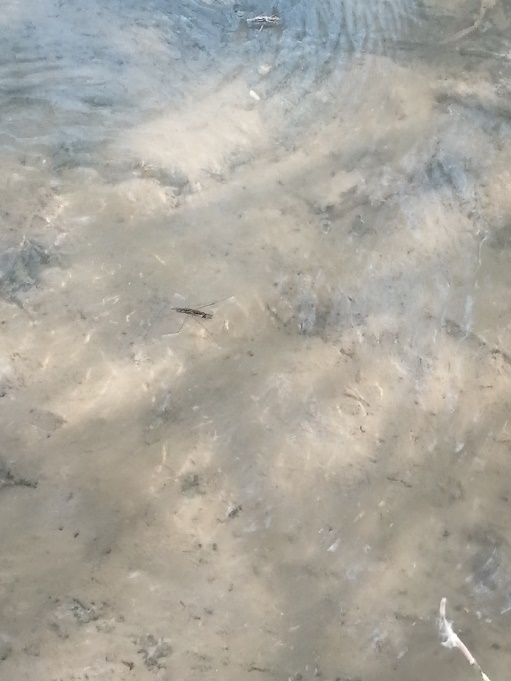 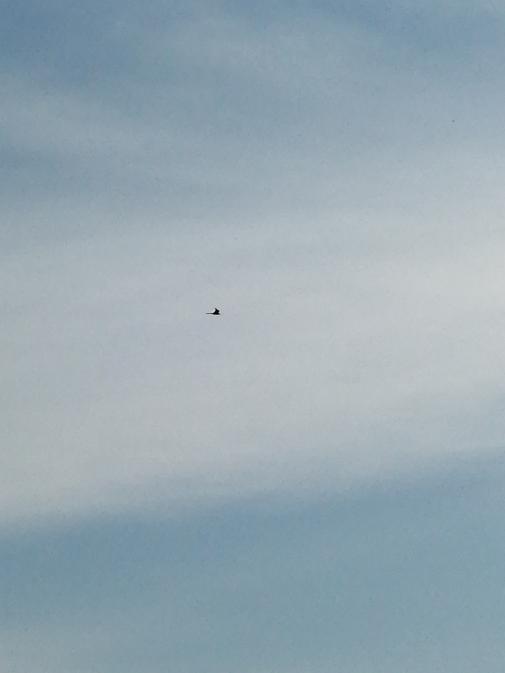 vodnega drsalca                                                                postovkoIn srno, ki je nismo uspeli slikati saj je bila prehitra.Videla sem ogromno rož kot so npr. te: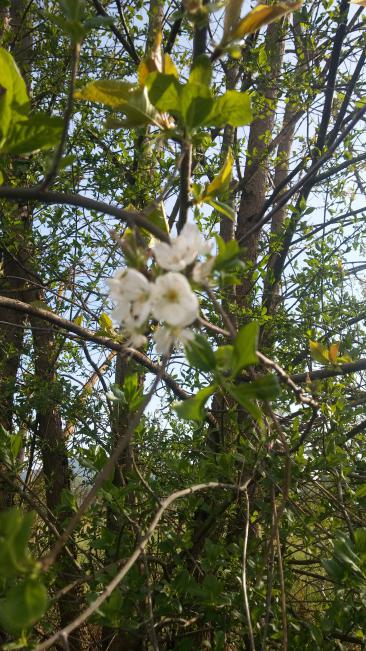 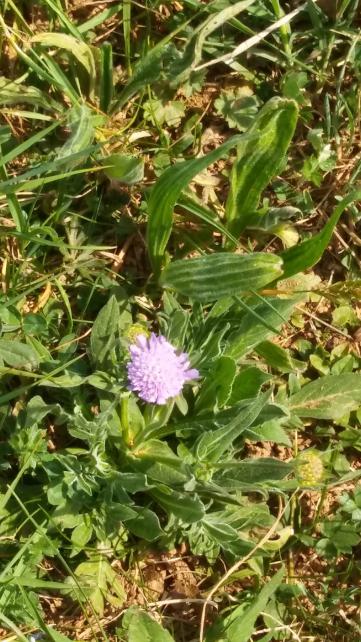 Divja češnja                                                      njivsko gradbišče    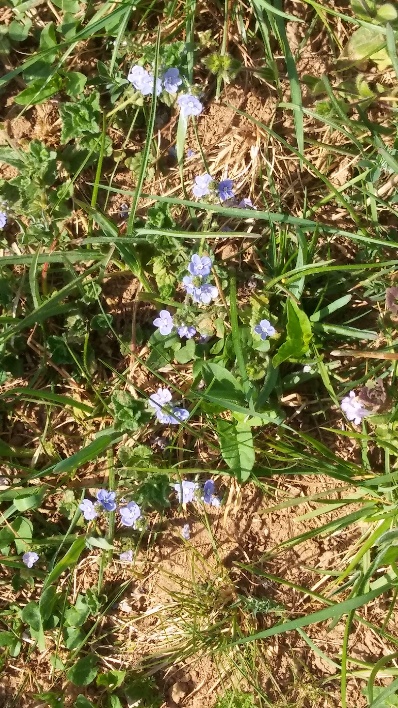 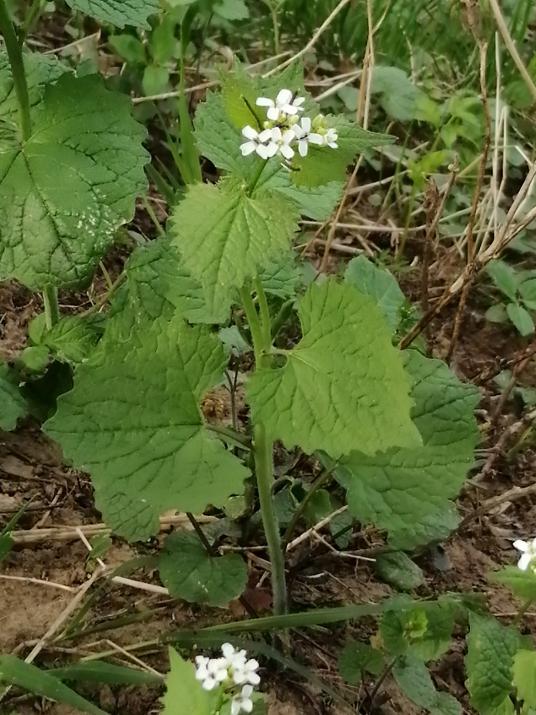 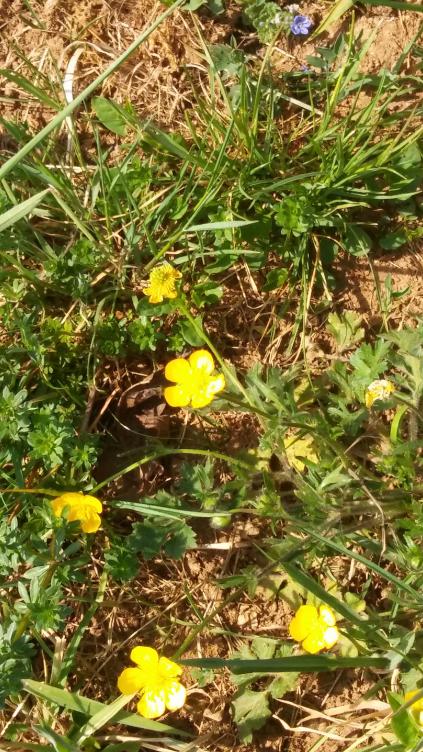 Spominčica                                               kopriva                                                        navadna kolužnica            Ko smo se vračali smo videli fazana.                                                                                                                                                                                                                                                                                                                                                                   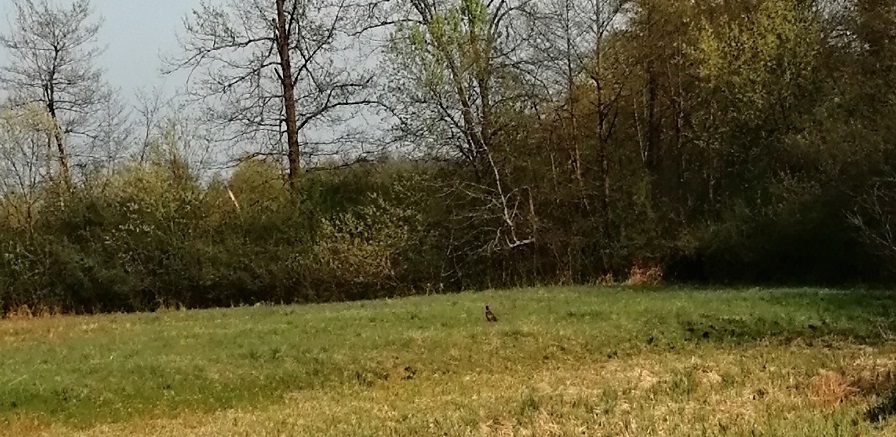 Doma sem oplela vrt in zdaj je takšen. Na njem bodo zacvetele šmarnice. En dan prej pa sem  pomedla dvorišče.                                                                               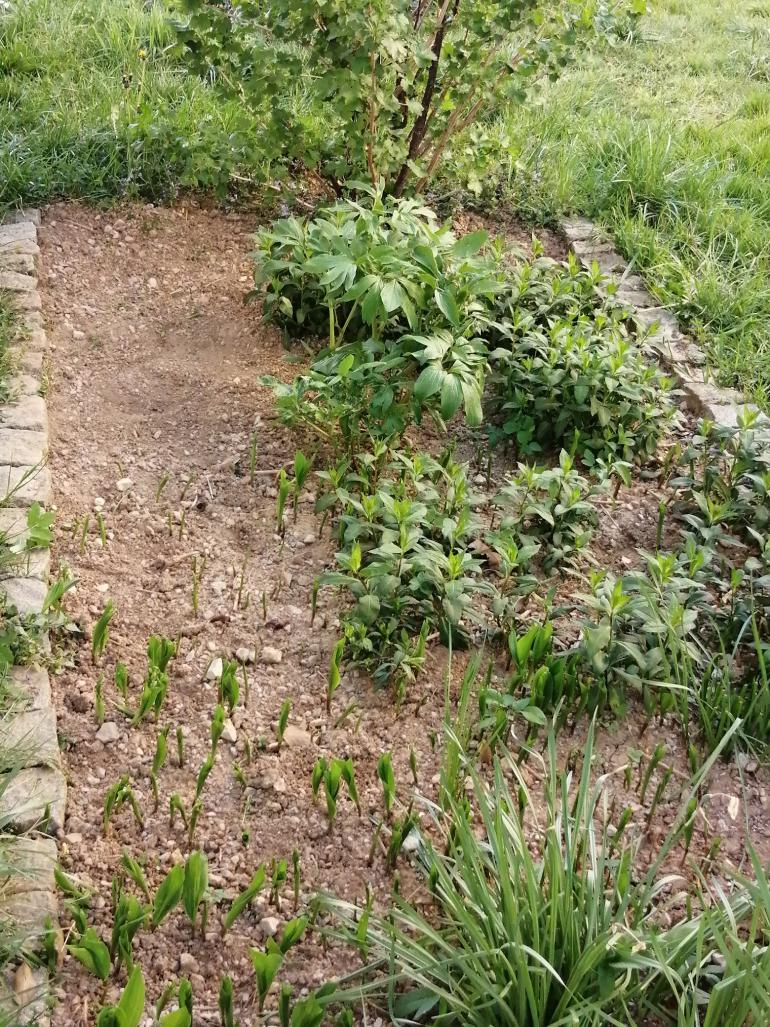 Imeli smo se zelo zelo lepo.NALOGAZa zmanjšanje odpadkov v svojem domu bi uporabljali samo vrečke iz blaga ali papirja, ne pa iz plastike.Naprimer raje kupimo vodo ki je v  steklenice kot pa iz plastenke.